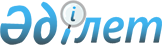 О внесении изменений и дополнений в приказ Генерального Прокурора Республики Казахстан от 7 сентября 2007 года № 37 "Об утверждении Инструкции по рассмотрению обращений физических и юридических лиц в органах и учреждениях прокуратуры Республики Казахстан"
					
			Утративший силу
			
			
		
					Приказ Генерального Прокурора Республики Казахстан от 18 февраля 2010 года № 13. Зарегистрирован в Министерстве юстиции Республики Казахстан 3 марта 2010 года № 6098. Утратил силу приказом Генерального прокурора Республики Казахстан от 20 января 2012 года № 4

      Сноска. Утратил силу приказом Генерального прокурора РК от 20.01.2012 № 4 (вводится в действие по истечении десяти календарных дней после дня его первого официального опубликования).      В целях оптимизации процедуры рассмотрения обращений физических и юридических лиц и руководствуясь подпунктом 4) статьи 11 Закона Республики Казахстан "О Прокуратуре", ПРИКАЗЫВАЮ:



      1. Внести в приказ Генерального Прокурора Республики Казахстан от 7 сентября 2007 года № 37 "Об утверждении Инструкции по рассмотрению обращений физических и юридических лиц в органах и учреждениях прокуратуры Республики Казахстан" (зарегистрированный в Реестре государственной регистрации нормативных правовых актов за № 4958, опубликованный в Собрании актов центральных исполнительных и иных государственных органов Республики Казахстан, 2007 г., сентябрь-октябрь) следующие изменения и дополнения:



      в абзаце первом пункта 2 слова "руководителям научных и других учреждений при Генеральной прокуратуре Республики Казахстан" заменить словами "руководителям ведомств и учреждений Генеральной прокуратуры Республики Казахстан";



      в пункте 4 слова "руководителей научных и других учреждений при Генеральной прокуратуре Республики Казахстан" заменить словами "руководителей ведомств и учреждений Генеральной прокуратуры Республики Казахстан";



      в пункте 5 слова "руководителям научных и других учреждений при Генеральной прокуратуре Республики Казахстан" заменить словами "руководителям ведомств и учреждений Генеральной прокуратуры Республики Казахстан";



      в Инструкции по рассмотрению обращений физических и юридических лиц в органах и учреждениях прокуратуры Республики Казахстан, утвержденной указанным приказом:



      в подпункте 1) пункта 14 слова "руководителей научных и иных учреждений при Генеральной прокуратуре" заменить словами "руководителей ведомств и учреждений Генеральной прокуратуры";



      в пункте 17:



      в подпунктах 1), 2) слово "граждан" исключить;



      дополнить подпунктом 2-1) следующего содержания:

      "2-1) ходатайства о принесении надзорного протеста по уголовным и гражданским делам.

      В случае, если ходатайство о принесении надзорного протеста по уголовным и гражданским делам не соответствует требованиям статей 407, 462 Уголовно-процессуального кодекса Республики Казахстан (далее - УПК РК), статьи 391 Гражданского процессуального кодекса Республики Казахстан (далее - ГПК РК), оно в порядке, установленном, соответственно, статьями 462-1 УПК РК, 392 ГПК РК возвращается без разрешения заявителю. При этом, лицу, подавшему ходатайство о принесении надзорного протеста, разъясняется его право на обращение непосредственно в Верховный Суд Республики Казахстан (далее - Верховный Суд) либо повторное обращение к Генеральному Прокурору после устранения недостатков, послуживших основанием для возврата ходатайства.

      Первичные ходатайства о принесении протеста на судебные акты, по которым истекли сроки надзорного обжалования, опротестования, предусмотренные частью 1 статьи 388 ГПК РК и статьей 461 УПК РК, возвращаются заявителям без рассмотрения;";



      в пункте 19 слова "научных и других учреждений при Генеральной прокуратуре" заменить словами "ведомств и учреждений Генеральной прокуратуры";



      пункт 22 дополнить абзацем следующего содержания:

      "Обращения нижестоящим прокуратурам, другим органам, организациям направляются за подписью прокурора, непосредственно рассматривающего обращение.";



      абзац второй пункта 26 изложить в следующей редакции:

      "В целях обеспечения оперативности при разрешении обращения запросы, письма об истребовании дел, проверочных материалов и информации, касающихся предмета обращения, из государственных органов (за исключением запросов, адресованных первым руководителям центральных (областных) подразделений, а также по которым законодательством Республики Казахстан, предусмотрен иной порядок направления) даются за подписью прокурора, непосредственно разрешающего обращение с использованием технических средств информации и связи. Поручение об истребовании дела, необходимых материалов должно быть направлено не позднее трех рабочих дней со дня поступления обращения.";



      абзац первый пункта 33 изложить в следующей редакции:

      "33. Поручения нижестоящим прокуратурам о проверке изложенных в обращениях, депутатских запросах доводов даются за подписью прокурора, непосредственно разрешающего обращение, с обязательным указанием конкретных обстоятельств, подлежащих проверке, и сроков их исполнения.";



      пункт 38 изложить в следующей редакции:

      "38. По обращениям, разрешенным с изучением уголовных, гражданских и других дел, а также материалов проверок, проведенных нижестоящими прокуратурами, в случае согласия с принятыми решениями, составляется мотивированное заключение с учетом всех доводов заявителя. Заключение, подготовленное в Генеральной прокуратуре утверждается начальником департамента, самостоятельного управления, а в нижестоящих прокуратурах - руководителем прокуратуры либо его заместителем. При разрешении обращений, перечисленных в пунктах 14, 15 настоящей Инструкции, заключение утверждается Генеральным Прокурором Республики Казахстан либо курирующим заместителем Генерального Прокурора.";



      в пункте 48 слова "Уголовно-процессуального кодекса Республики Казахстан" заменить словами "УПК РК";



      в пункте 53:



      в подпункте 2):



      в абзаце втором слова "Генеральной прокуратуры" заменить словами ", ведомств и учреждений Генеральной прокуратуры";



      абзац 5 исключить;



      подпункт 3) изложить в следующей редакции:

      "3) руководителями самостоятельных структурных подразделений, ведомств и учреждений Генеральной прокуратуры даются ответы на обращения:

      об обжаловании решений и (или) действий (бездействий) подчиненных сотрудников;

      по вопросам, связанным с предыдущими обращениями, по которым ранее даны ответы подчиненными сотрудниками, после рассмотрения их руководителями управлений и отделов, являющимися непосредственными начальниками данных лиц;

      политических партий;

      по иным обращениям, за исключением случаев, предусмотренных в подпунктах 1), 2), 3-1), 7) настоящего пункта;";



      дополнить подпунктом 3-1) следующего содержания:

      "3-1) руководителями управлений и отделов, входящих в состав самостоятельных структурных подразделений Генеральной прокуратуры, даются ответы на обращения:

      по вопросам, связанным с предыдущими обращениями, по которым ранее даны ответы подчиненными сотрудниками;

      по иным обращениям, за исключением случаев, предусмотренных в подпунктах 1), 2), 3) настоящего пункта;";



      подпункт 5) изложить в следующей редакции:

      "5) заместителями Главного военного прокурора, руководителя учреждения прокуратуры, прокурора области и приравненного к ним прокурора даются ответы:

      по обращениям об обжаловании решений и действий подчиненных сотрудников;

      по вопросам, связанным с предыдущими обращениями, по которым ранее даны ответы подчиненными сотрудниками;

      по иным обращениям, за исключением случаев, предусмотренных в подпунктах 4), 7) настоящего пункта;";



      подпункт 6) изложить в следующей редакции:

      "6) прокурорами городов, районов, военными, специализированными прокурорами даются ответы:

      о разъяснении, применении норм законодательства либо другого разъяснительного характера по обращениям, разрешенным в прокуратурах городов, районов, военных, специализированных прокуратурах;

      если по результатам разрешения принято решение об их отклонении в прокуратурах городов, районов, военных и специализированных прокуратурах;

      по обращениям об обжаловании решений и действий подчиненных сотрудников;

      по вопросам, связанным с предыдущими обращениями, по которым ранее даны ответы подчиненными сотрудниками;";



      подпункт 7) изложить в следующей редакции:

      "7) прокурором, непосредственно разрешающим обращение, даются ответы:

      об удовлетворении обращения;

      об отклонении обращения, если иной порядок не предусмотрен настоящей Инструкцией и законодательством Республики Казахстан;

      разъяснительного характера, если иной порядок не предусмотрен настоящей Инструкцией.

      При этом, руководители прокуратур и учреждений прокуратуры всех уровней вправе по своему усмотрению ставить на контроль любые первичные обращения, давать на них ответы за своей подписью.";



      пункт 55 дополнить абзацем следующего содержания:

      "Сотрудники, в производство которых поступило обращение, несут персональную ответственность за качество и своевременность их рассмотрения.".



      2. Аппарату Генерального Прокурора Республики Казахстан принять меры к государственной регистрации настоящего приказа в Министерстве юстиции Республики Казахстан.



      3. С приказом ознакомить заместителей Генерального Прокурора Республики Казахстан, копии его направить руководителям структурных подразделений Генеральной прокуратуры, председателю Комитета по правовой статистике и специальным учетам Генеральной прокуратуры, директору Института им. С. Ескараева при Генеральной прокуратуре, Главному военному прокурору, прокурорам областей и приравненным к ним для руководства и исполнения.



      4. Контроль за исполнением настоящего приказа возложить на Руководителя Аппарата Генерального Прокурора Республики Казахстан.



      5. Настоящий приказ вводится в действие по истечении 10 дней после дня его первого официального опубликования.      Генеральный Прокурор

      Республики Казахстан                       К. Мами
					© 2012. РГП на ПХВ «Институт законодательства и правовой информации Республики Казахстан» Министерства юстиции Республики Казахстан
				